Publicado en Madrid el 16/11/2020 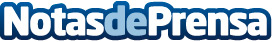 Clínica FG referente en Cirugía Plástica y Estética ofrecerá a sus pacientes la secuenciación completa del Genoma de la mano de Veritas IntercontinentalCon este acuerdo, la Clínica Dr. José María Franco Góngora, líder en las técnicas más novedosas y avanzadas de cirugía Plástica y Estética, se posiciona como un centro de referencia en la utilización de la secuenciación del genoma completo en medicina preventiva y regenerativaDatos de contacto:María Guijarro622836702Nota de prensa publicada en: https://www.notasdeprensa.es/clinica-fg-referente-en-cirugia-plastica-y Categorias: Nacional Medicina Medicina alternativa Belleza http://www.notasdeprensa.es